Załącznik nr 1.1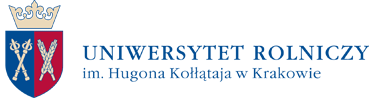 Nr referencyjny postępowania: ZADANIE NR 1OPIS PRZEDMIOTU ZAMÓWIENIA / FORMULARZ CENOWYUwaga! Wykonawca zobowiązany jest złożyć wraz z Ofertą, przedmiotowy środek dowodowy, o którym mowa w SWZ.Lp.Przedmiot zamówieniaJM.IlośćCena jednostkowa brutto (zł)Wartość brutto (zł)(kol. 4x5)1.2.3.4.5.6.ZADANIE NR 1 AKADEMICKI INKUBATOR PRZEDSIĘBIORCZOŚCI, AL. MICKIEWICZA 21, 31-120 KRAKÓWZADANIE NR 1 AKADEMICKI INKUBATOR PRZEDSIĘBIORCZOŚCI, AL. MICKIEWICZA 21, 31-120 KRAKÓWZADANIE NR 1 AKADEMICKI INKUBATOR PRZEDSIĘBIORCZOŚCI, AL. MICKIEWICZA 21, 31-120 KRAKÓWZADANIE NR 1 AKADEMICKI INKUBATOR PRZEDSIĘBIORCZOŚCI, AL. MICKIEWICZA 21, 31-120 KRAKÓWZADANIE NR 1 AKADEMICKI INKUBATOR PRZEDSIĘBIORCZOŚCI, AL. MICKIEWICZA 21, 31-120 KRAKÓWZADANIE NR 1 AKADEMICKI INKUBATOR PRZEDSIĘBIORCZOŚCI, AL. MICKIEWICZA 21, 31-120 KRAKÓW1.Fotel biurowy:fotel z ergonomicznie wyprofilowanym siedziskiem i oparciem;siedzisko, oparcie oraz zagłówek tapicerowane materiałem o gramaturze co najmniej 250 g/m2;zagłówek regulowany;kolor tapicerki do uzgodnienia z Zamawiającym;fotel wyposażony w systemy:- wentylacji organów miednicy,- system odciążania kręgosłupa,- system podtrzymywania szyjnego i piersiowego odcinka kręgosłupa,- system podtrzymywania i korekcji lędźwiowego odcinka kręgosłupapodstawa jezdna aluminiowa;siłownik gazowy w obudowie chromowej;mechanizm synchroniczny zapewniający:- regulacje wysokości siedziska,- regulacje wysokości oparcia,- możliwość swobodnego kołysania się, oparcie odchyla się synchronicznie z        siedziskiem- możliwość regulacji wysuwu siedziska;- możliwość blokady siedziska i oparcia w  co najmniej 4 pozycjach;- możliwość pochylenia siedziska o co najmniej 8 stopni;- możliwość pochylenia oparcia o co najmniej 20 stopni; - regulację siły oporu oparcia;kółka do powierzchni twardych;podłokietniki regulowane w zakresie góra – dół;Szt.2Zdjęcia poglądowe: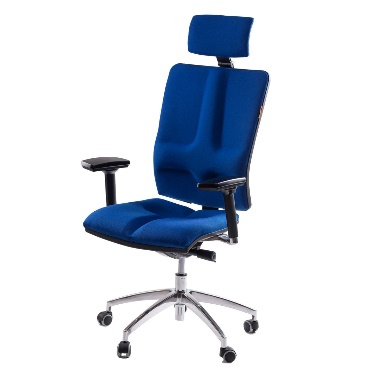 Zdjęcia poglądowe:Zdjęcia poglądowe:Zdjęcia poglądowe:Zdjęcia poglądowe:Zdjęcia poglądowe:Łącznie wartość brutto Zadania:Łącznie wartość brutto Zadania:Łącznie wartość brutto Zadania:Łącznie wartość brutto Zadania:Łącznie wartość brutto Zadania: